Publicado en Madrid el 18/02/2021 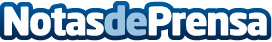 El autogás y los vehículos de recogida de residuos, juntos hacia un transporte sostenible en las ciudadesLos motores creados por BeGas, pioneros a escala internacional en la producción de propulsores Euro-VI Step D de autogás, permiten un ahorro económico en combustible de hasta un 36% en este tipo de vehículosDatos de contacto:Autor91 411 58 68 Nota de prensa publicada en: https://www.notasdeprensa.es/el-autogas-y-los-vehiculos-de-recogida-de Categorias: Sociedad Ecología Emprendedores Industria Automotriz http://www.notasdeprensa.es